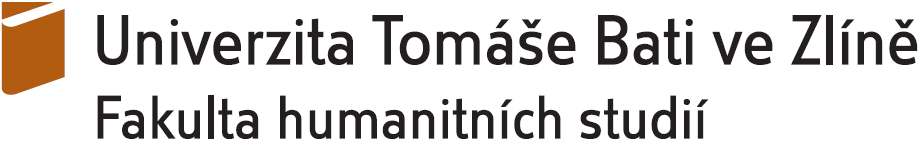 POSUDEK OPONENTA BAKALÁŘSKÉ PRÁCEPOSUDEK OPONENTA BAKALÁŘSKÉ PRÁCEPOSUDEK OPONENTA BAKALÁŘSKÉ PRÁCEPOSUDEK OPONENTA BAKALÁŘSKÉ PRÁCEPOSUDEK OPONENTA BAKALÁŘSKÉ PRÁCEPOSUDEK OPONENTA BAKALÁŘSKÉ PRÁCEPOSUDEK OPONENTA BAKALÁŘSKÉ PRÁCEPOSUDEK OPONENTA BAKALÁŘSKÉ PRÁCEPOSUDEK OPONENTA BAKALÁŘSKÉ PRÁCEPOSUDEK OPONENTA BAKALÁŘSKÉ PRÁCEPOSUDEK OPONENTA BAKALÁŘSKÉ PRÁCEPOSUDEK OPONENTA BAKALÁŘSKÉ PRÁCEPOSUDEK OPONENTA BAKALÁŘSKÉ PRÁCEPOSUDEK OPONENTA BAKALÁŘSKÉ PRÁCEPOSUDEK OPONENTA BAKALÁŘSKÉ PRÁCEPOSUDEK OPONENTA BAKALÁŘSKÉ PRÁCENázev práce:Název práce:Informovanost studentek nelékařských zdravotnických oborů o preventivních gynekologických prohlídkáchInformovanost studentek nelékařských zdravotnických oborů o preventivních gynekologických prohlídkáchInformovanost studentek nelékařských zdravotnických oborů o preventivních gynekologických prohlídkáchInformovanost studentek nelékařských zdravotnických oborů o preventivních gynekologických prohlídkáchInformovanost studentek nelékařských zdravotnických oborů o preventivních gynekologických prohlídkáchInformovanost studentek nelékařských zdravotnických oborů o preventivních gynekologických prohlídkáchInformovanost studentek nelékařských zdravotnických oborů o preventivních gynekologických prohlídkáchInformovanost studentek nelékařských zdravotnických oborů o preventivních gynekologických prohlídkáchInformovanost studentek nelékařských zdravotnických oborů o preventivních gynekologických prohlídkáchInformovanost studentek nelékařských zdravotnických oborů o preventivních gynekologických prohlídkáchInformovanost studentek nelékařských zdravotnických oborů o preventivních gynekologických prohlídkáchInformovanost studentek nelékařských zdravotnických oborů o preventivních gynekologických prohlídkáchInformovanost studentek nelékařských zdravotnických oborů o preventivních gynekologických prohlídkáchInformovanost studentek nelékařských zdravotnických oborů o preventivních gynekologických prohlídkáchJméno a příjmení studenta:Jméno a příjmení studenta:Tereza MasopustováTereza MasopustováTereza MasopustováTereza MasopustováTereza MasopustováTereza MasopustováTereza MasopustováTereza MasopustováTereza MasopustováTereza MasopustováTereza MasopustováTereza MasopustováTereza MasopustováTereza MasopustováOponent práce:Oponent práce:PhDr. Lucia Elsner, PhD.PhDr. Lucia Elsner, PhD.PhDr. Lucia Elsner, PhD.PhDr. Lucia Elsner, PhD.PhDr. Lucia Elsner, PhD.PhDr. Lucia Elsner, PhD.PhDr. Lucia Elsner, PhD.PhDr. Lucia Elsner, PhD.PhDr. Lucia Elsner, PhD.PhDr. Lucia Elsner, PhD.PhDr. Lucia Elsner, PhD.PhDr. Lucia Elsner, PhD.PhDr. Lucia Elsner, PhD.PhDr. Lucia Elsner, PhD.Obor: Obor: Porodní asistentkaPorodní asistentkaPorodní asistentkaPorodní asistentkaPorodní asistentkaPorodní asistentkaPorodní asistentkaPorodní asistentkaPorodní asistentkaPorodní asistentkaPorodní asistentkaPorodní asistentkaPorodní asistentkaPorodní asistentkaÚstav:Ústav:Ústav zdravotnických vědÚstav zdravotnických vědÚstav zdravotnických vědÚstav zdravotnických vědÚstav zdravotnických vědÚstav zdravotnických vědÚstav zdravotnických vědÚstav zdravotnických vědÚstav zdravotnických vědÚstav zdravotnických vědÚstav zdravotnických vědÚstav zdravotnických vědÚstav zdravotnických vědÚstav zdravotnických vědForma studia:Forma studia:prezenčníprezenčníprezenčníprezenčníprezenčníprezenčníprezenčníprezenčníprezenčníprezenčníprezenčníprezenčníprezenčníprezenčníKritéria hodnocení práce:Kritéria hodnocení práce:Kritéria hodnocení práce:Kritéria hodnocení práce:Kritéria hodnocení práce:Kritéria hodnocení práce:Kritéria hodnocení práce:Kritéria hodnocení práce:Stupeň hodnocenídle stupnice ECTSStupeň hodnocenídle stupnice ECTSStupeň hodnocenídle stupnice ECTSStupeň hodnocenídle stupnice ECTSStupeň hodnocenídle stupnice ECTSStupeň hodnocenídle stupnice ECTSStupeň hodnocenídle stupnice ECTSStupeň hodnocenídle stupnice ECTSVztah tématu k oboru studia, aktuálnost tématuVztah tématu k oboru studia, aktuálnost tématuVztah tématu k oboru studia, aktuálnost tématuVztah tématu k oboru studia, aktuálnost tématuVztah tématu k oboru studia, aktuálnost tématuAABCCDDDEEFCelkový odborný přínos (v praxi, v pedagogickém procesu, v dalším výzkumu) a originalita práce Celkový odborný přínos (v praxi, v pedagogickém procesu, v dalším výzkumu) a originalita práce Celkový odborný přínos (v praxi, v pedagogickém procesu, v dalším výzkumu) a originalita práce Celkový odborný přínos (v praxi, v pedagogickém procesu, v dalším výzkumu) a originalita práce Celkový odborný přínos (v praxi, v pedagogickém procesu, v dalším výzkumu) a originalita práce AABCCDDDEEFOdborný styl, používání odborné terminologieOdborný styl, používání odborné terminologieOdborný styl, používání odborné terminologieOdborný styl, používání odborné terminologieOdborný styl, používání odborné terminologieAABCCDDDEEFPostupnost a přiměřený logický sled myšlenekPostupnost a přiměřený logický sled myšlenekPostupnost a přiměřený logický sled myšlenekPostupnost a přiměřený logický sled myšlenekPostupnost a přiměřený logický sled myšlenekAABCCDDDEEFTeoretická částTeoretická částTeoretická částTeoretická částTeoretická částShoda názvu práce s abstraktem / s cíli práce a s obsahem práce Shoda názvu práce s abstraktem / s cíli práce a s obsahem práce Shoda názvu práce s abstraktem / s cíli práce a s obsahem práce Shoda názvu práce s abstraktem / s cíli práce a s obsahem práce Shoda názvu práce s abstraktem / s cíli práce a s obsahem práce AABCCDDDEEFFormulace zkoumaného problému a cílů práceFormulace zkoumaného problému a cílů práceFormulace zkoumaného problému a cílů práceFormulace zkoumaného problému a cílů práceFormulace zkoumaného problému a cílů práceAABCCDDDEEFKvalita úvodu/teoretických východisek práceKvalita úvodu/teoretických východisek práceKvalita úvodu/teoretických východisek práceKvalita úvodu/teoretických východisek práceKvalita úvodu/teoretických východisek práceAABCCDDDEEFRelevance přehledu poznatků k cílům práceRelevance přehledu poznatků k cílům práceRelevance přehledu poznatků k cílům práceRelevance přehledu poznatků k cílům práceRelevance přehledu poznatků k cílům práceAABCCDDDEEFAktuálnost použité literaturyAktuálnost použité literaturyAktuálnost použité literaturyAktuálnost použité literaturyAktuálnost použité literaturyAABCCDDDEEFPraktická částPraktická částPraktická částPraktická částPraktická částKvalita použité metodologie s důrazem na prezentaci výsledků a na diskusiKvalita použité metodologie s důrazem na prezentaci výsledků a na diskusiKvalita použité metodologie s důrazem na prezentaci výsledků a na diskusiKvalita použité metodologie s důrazem na prezentaci výsledků a na diskusiKvalita použité metodologie s důrazem na prezentaci výsledků a na diskusiAABCCDDDEEFÚroveň analytické a interpretační složkyÚroveň analytické a interpretační složkyÚroveň analytické a interpretační složkyÚroveň analytické a interpretační složkyÚroveň analytické a interpretační složkyAABCCDDDEEFSplnění cílů práceSplnění cílů práceSplnění cílů práceSplnění cílů práceSplnění cílů práceAABCCDDDEEFKvalita zpracování kapitoly Diskuse (k zjištěným výsledkům připojené komentáře studenta, srovnání s výsledky jiných šetření, se statistickými daty aj.)Kvalita zpracování kapitoly Diskuse (k zjištěným výsledkům připojené komentáře studenta, srovnání s výsledky jiných šetření, se statistickými daty aj.)Kvalita zpracování kapitoly Diskuse (k zjištěným výsledkům připojené komentáře studenta, srovnání s výsledky jiných šetření, se statistickými daty aj.)Kvalita zpracování kapitoly Diskuse (k zjištěným výsledkům připojené komentáře studenta, srovnání s výsledky jiných šetření, se statistickými daty aj.)Kvalita zpracování kapitoly Diskuse (k zjištěným výsledkům připojené komentáře studenta, srovnání s výsledky jiných šetření, se statistickými daty aj.)AABCCDDDEEFKvalita sumarizace informací v kapitole ZávěrKvalita sumarizace informací v kapitole ZávěrKvalita sumarizace informací v kapitole ZávěrKvalita sumarizace informací v kapitole ZávěrKvalita sumarizace informací v kapitole ZávěrAABCCDDDEEFPřílohy Přílohy Přílohy Přílohy Přílohy  nepřiloženy        přiloženy nepřiloženy        přiloženy nepřiloženy        přiloženy nepřiloženy        přiloženy nepřiloženy        přiloženy nepřiloženy        přiloženy nepřiloženy        přiloženy nepřiloženy        přiloženy nepřiloženy        přiloženy nepřiloženy        přiloženy nepřiloženy        přiloženyFormální stránkaFormální stránkaFormální stránkaFormální stránkaFormální stránkaCitace a odkazy na zdroje (podle stanovených pokynů)Citace a odkazy na zdroje (podle stanovených pokynů)Citace a odkazy na zdroje (podle stanovených pokynů)Citace a odkazy na zdroje (podle stanovených pokynů)Citace a odkazy na zdroje (podle stanovených pokynů)AABCCDDDEEFPřehlednost a členění prácePřehlednost a členění prácePřehlednost a členění prácePřehlednost a členění prácePřehlednost a členění práceAABCCDDDEEFJazyková a stylistická úroveň práceJazyková a stylistická úroveň práceJazyková a stylistická úroveň práceJazyková a stylistická úroveň práceJazyková a stylistická úroveň práceAABCCDDDEEFGrafické zpracování (množství a kvalita textu, tabulek, grafů, ilustrací aj.)Grafické zpracování (množství a kvalita textu, tabulek, grafů, ilustrací aj.)Grafické zpracování (množství a kvalita textu, tabulek, grafů, ilustrací aj.)Grafické zpracování (množství a kvalita textu, tabulek, grafů, ilustrací aj.)Grafické zpracování (množství a kvalita textu, tabulek, grafů, ilustrací aj.)AABCCDDDEEFRozsah práce (30–70 stran)Rozsah práce (30–70 stran)Rozsah práce (30–70 stran)Rozsah práce (30–70 stran)Rozsah práce (30–70 stran) dodržen dodržen dodrženpřekročenpřekročenpřekročenpřekročennedosažennedosažennedosažennedosaženZdůvodnění hodnocení jednotlivých oddílů (zejména zdůvodněte snížení klasifikace): Téma predkladanej práce je pomerne aktuálna a vzťahuje sa k študovanému odboru. Spracovanie má však viacero nedostatkov. V prvom rade si študentka stanovila za cieľ práce zistiť „informovanost studentek nelékařských zdravotnických oborů  o preventivních gynekologických prohlídkách“ a za cieľ praktickej časti: „Zjistit, informovanost studentek Fakulty humanitních studií Univerzity Tomáše Bati ve Zlíně o preventivních gynekologických prohlídkách.“ Ciele na seba nadväzujú, to je v poriadku. Avšak v praktickej časti sú výzkumnou vzorkou iba študentky odborov Všeobecná sestra a Pôrodná asistentka. Takže nezisťuje informovanosť študentiek FHS. Tým pádom študentka de facto nesplnila cieľ.Niektoré kľúčové slová sú nevhodne vybrané (napr. zdvojenie „dívka“, „mladá žena“).Osnova je v podstate dobre postavená, avšak pri čítaní som nadobudla dojem, že kapitola 4 nezapadá úplne do kontextu – je dôležitá, ale zaradila by som ju na koniec ako 5. kapitolu.Po formálnej stránke je práca priemerná, nachádza sa v nej mnoho gramatických a štylistických chýb.Teoretická časť je kompilačného charakteru. Využívaná literatura je síce relevantná a korektne citovaná, avšak text je bez väčšieho prepojenia či vlastného vkladu autorky. Takisto mi chýba prepojenie teoretickej a praktickej časti. Praktická časť je povrchná. Analýza a interpretácia sú iba popisné, bez hlbšieho spracovania získaných informácií. Rovnako diskusia je veľmi všeobecná, neprináša nijaké nové poznatky. To platí aj pre záver, kde autorka iba opakuje predošlý text.V diskusii informáciu „Věk dotazovaných respondentek se pohyboval nejvíce v rozmezí 20-22 let.“ považujem za úplne irrelevantnú. V práci sa nachádzajú aj ďalšie nadbytočné informácie.Ďalšie pripomienky mám k dotazníkovej otázke č. 2 – možnosti sú veľmi obmedzené a napr. ja by som sa nenašla v ani jednej kategórii. Otázka č. 3 je taktiež nie úplne ideálne postavená. Respondentka sa môže domnievať, že vie, kedy by mala prebehnúť prvá návšteva gynekológa, ale jej odpoveď nemusí byť správna. A to už nie je nikde vyhodnotené. Detto otázka č. 9.V otázke č. 6 nie je možnosť označiť, že na pohlaví respondentke nezáleží (ja osobne si napr. vyberám podľa odbornosti a kvality poskytovaných služieb a nie podľa pohlavia).Tiež za nevhodne spracovaný považujem nasledujúci text: „Čtvrtým a zároveň posledním cílem dotazníkového šetření bylo úkolem zjistit, zda dotazované respondentky preferují spíše muže či ženu za svého gynekologa.  Na tuto otázku odpovědělo jednoznačně a to, že gynekolog by měla být žena 44 (55 %) respondentek. Následně 36 (45 %) uvedlo, že volilo za svého obvodního gynekologa spíše muže. Výsledek mohl poukazovat na to, že větší část respondentek má více důvěru spíše v ženu jakožto gynekoložku. Gynekoložka, muže působit důvěrněji či chápavěji  ať už s problémem studu, strachu nebo bolesti z gynekologického vyšetření, které většinu respondentek trápí, ale také nemusí.“  Autorka totiž v abstrakte uviedla, že cieľom je o.i. „Zjistit jaké faktory se u studentek  podílí na volbě gynekologa“. Z dotazníkov to však vzhľadom na znenie otázok vyčítať nejde. Autorka teda spracovala text podľa vlastných domnienok. To považujem vo výskume za výraznú chybu.Celkovo môžem konštatovať, že práca je neucelená, neprepojená a povrchne spracovaná.Zdůvodnění hodnocení jednotlivých oddílů (zejména zdůvodněte snížení klasifikace): Téma predkladanej práce je pomerne aktuálna a vzťahuje sa k študovanému odboru. Spracovanie má však viacero nedostatkov. V prvom rade si študentka stanovila za cieľ práce zistiť „informovanost studentek nelékařských zdravotnických oborů  o preventivních gynekologických prohlídkách“ a za cieľ praktickej časti: „Zjistit, informovanost studentek Fakulty humanitních studií Univerzity Tomáše Bati ve Zlíně o preventivních gynekologických prohlídkách.“ Ciele na seba nadväzujú, to je v poriadku. Avšak v praktickej časti sú výzkumnou vzorkou iba študentky odborov Všeobecná sestra a Pôrodná asistentka. Takže nezisťuje informovanosť študentiek FHS. Tým pádom študentka de facto nesplnila cieľ.Niektoré kľúčové slová sú nevhodne vybrané (napr. zdvojenie „dívka“, „mladá žena“).Osnova je v podstate dobre postavená, avšak pri čítaní som nadobudla dojem, že kapitola 4 nezapadá úplne do kontextu – je dôležitá, ale zaradila by som ju na koniec ako 5. kapitolu.Po formálnej stránke je práca priemerná, nachádza sa v nej mnoho gramatických a štylistických chýb.Teoretická časť je kompilačného charakteru. Využívaná literatura je síce relevantná a korektne citovaná, avšak text je bez väčšieho prepojenia či vlastného vkladu autorky. Takisto mi chýba prepojenie teoretickej a praktickej časti. Praktická časť je povrchná. Analýza a interpretácia sú iba popisné, bez hlbšieho spracovania získaných informácií. Rovnako diskusia je veľmi všeobecná, neprináša nijaké nové poznatky. To platí aj pre záver, kde autorka iba opakuje predošlý text.V diskusii informáciu „Věk dotazovaných respondentek se pohyboval nejvíce v rozmezí 20-22 let.“ považujem za úplne irrelevantnú. V práci sa nachádzajú aj ďalšie nadbytočné informácie.Ďalšie pripomienky mám k dotazníkovej otázke č. 2 – možnosti sú veľmi obmedzené a napr. ja by som sa nenašla v ani jednej kategórii. Otázka č. 3 je taktiež nie úplne ideálne postavená. Respondentka sa môže domnievať, že vie, kedy by mala prebehnúť prvá návšteva gynekológa, ale jej odpoveď nemusí byť správna. A to už nie je nikde vyhodnotené. Detto otázka č. 9.V otázke č. 6 nie je možnosť označiť, že na pohlaví respondentke nezáleží (ja osobne si napr. vyberám podľa odbornosti a kvality poskytovaných služieb a nie podľa pohlavia).Tiež za nevhodne spracovaný považujem nasledujúci text: „Čtvrtým a zároveň posledním cílem dotazníkového šetření bylo úkolem zjistit, zda dotazované respondentky preferují spíše muže či ženu za svého gynekologa.  Na tuto otázku odpovědělo jednoznačně a to, že gynekolog by měla být žena 44 (55 %) respondentek. Následně 36 (45 %) uvedlo, že volilo za svého obvodního gynekologa spíše muže. Výsledek mohl poukazovat na to, že větší část respondentek má více důvěru spíše v ženu jakožto gynekoložku. Gynekoložka, muže působit důvěrněji či chápavěji  ať už s problémem studu, strachu nebo bolesti z gynekologického vyšetření, které většinu respondentek trápí, ale také nemusí.“  Autorka totiž v abstrakte uviedla, že cieľom je o.i. „Zjistit jaké faktory se u studentek  podílí na volbě gynekologa“. Z dotazníkov to však vzhľadom na znenie otázok vyčítať nejde. Autorka teda spracovala text podľa vlastných domnienok. To považujem vo výskume za výraznú chybu.Celkovo môžem konštatovať, že práca je neucelená, neprepojená a povrchne spracovaná.Zdůvodnění hodnocení jednotlivých oddílů (zejména zdůvodněte snížení klasifikace): Téma predkladanej práce je pomerne aktuálna a vzťahuje sa k študovanému odboru. Spracovanie má však viacero nedostatkov. V prvom rade si študentka stanovila za cieľ práce zistiť „informovanost studentek nelékařských zdravotnických oborů  o preventivních gynekologických prohlídkách“ a za cieľ praktickej časti: „Zjistit, informovanost studentek Fakulty humanitních studií Univerzity Tomáše Bati ve Zlíně o preventivních gynekologických prohlídkách.“ Ciele na seba nadväzujú, to je v poriadku. Avšak v praktickej časti sú výzkumnou vzorkou iba študentky odborov Všeobecná sestra a Pôrodná asistentka. Takže nezisťuje informovanosť študentiek FHS. Tým pádom študentka de facto nesplnila cieľ.Niektoré kľúčové slová sú nevhodne vybrané (napr. zdvojenie „dívka“, „mladá žena“).Osnova je v podstate dobre postavená, avšak pri čítaní som nadobudla dojem, že kapitola 4 nezapadá úplne do kontextu – je dôležitá, ale zaradila by som ju na koniec ako 5. kapitolu.Po formálnej stránke je práca priemerná, nachádza sa v nej mnoho gramatických a štylistických chýb.Teoretická časť je kompilačného charakteru. Využívaná literatura je síce relevantná a korektne citovaná, avšak text je bez väčšieho prepojenia či vlastného vkladu autorky. Takisto mi chýba prepojenie teoretickej a praktickej časti. Praktická časť je povrchná. Analýza a interpretácia sú iba popisné, bez hlbšieho spracovania získaných informácií. Rovnako diskusia je veľmi všeobecná, neprináša nijaké nové poznatky. To platí aj pre záver, kde autorka iba opakuje predošlý text.V diskusii informáciu „Věk dotazovaných respondentek se pohyboval nejvíce v rozmezí 20-22 let.“ považujem za úplne irrelevantnú. V práci sa nachádzajú aj ďalšie nadbytočné informácie.Ďalšie pripomienky mám k dotazníkovej otázke č. 2 – možnosti sú veľmi obmedzené a napr. ja by som sa nenašla v ani jednej kategórii. Otázka č. 3 je taktiež nie úplne ideálne postavená. Respondentka sa môže domnievať, že vie, kedy by mala prebehnúť prvá návšteva gynekológa, ale jej odpoveď nemusí byť správna. A to už nie je nikde vyhodnotené. Detto otázka č. 9.V otázke č. 6 nie je možnosť označiť, že na pohlaví respondentke nezáleží (ja osobne si napr. vyberám podľa odbornosti a kvality poskytovaných služieb a nie podľa pohlavia).Tiež za nevhodne spracovaný považujem nasledujúci text: „Čtvrtým a zároveň posledním cílem dotazníkového šetření bylo úkolem zjistit, zda dotazované respondentky preferují spíše muže či ženu za svého gynekologa.  Na tuto otázku odpovědělo jednoznačně a to, že gynekolog by měla být žena 44 (55 %) respondentek. Následně 36 (45 %) uvedlo, že volilo za svého obvodního gynekologa spíše muže. Výsledek mohl poukazovat na to, že větší část respondentek má více důvěru spíše v ženu jakožto gynekoložku. Gynekoložka, muže působit důvěrněji či chápavěji  ať už s problémem studu, strachu nebo bolesti z gynekologického vyšetření, které většinu respondentek trápí, ale také nemusí.“  Autorka totiž v abstrakte uviedla, že cieľom je o.i. „Zjistit jaké faktory se u studentek  podílí na volbě gynekologa“. Z dotazníkov to však vzhľadom na znenie otázok vyčítať nejde. Autorka teda spracovala text podľa vlastných domnienok. To považujem vo výskume za výraznú chybu.Celkovo môžem konštatovať, že práca je neucelená, neprepojená a povrchne spracovaná.Zdůvodnění hodnocení jednotlivých oddílů (zejména zdůvodněte snížení klasifikace): Téma predkladanej práce je pomerne aktuálna a vzťahuje sa k študovanému odboru. Spracovanie má však viacero nedostatkov. V prvom rade si študentka stanovila za cieľ práce zistiť „informovanost studentek nelékařských zdravotnických oborů  o preventivních gynekologických prohlídkách“ a za cieľ praktickej časti: „Zjistit, informovanost studentek Fakulty humanitních studií Univerzity Tomáše Bati ve Zlíně o preventivních gynekologických prohlídkách.“ Ciele na seba nadväzujú, to je v poriadku. Avšak v praktickej časti sú výzkumnou vzorkou iba študentky odborov Všeobecná sestra a Pôrodná asistentka. Takže nezisťuje informovanosť študentiek FHS. Tým pádom študentka de facto nesplnila cieľ.Niektoré kľúčové slová sú nevhodne vybrané (napr. zdvojenie „dívka“, „mladá žena“).Osnova je v podstate dobre postavená, avšak pri čítaní som nadobudla dojem, že kapitola 4 nezapadá úplne do kontextu – je dôležitá, ale zaradila by som ju na koniec ako 5. kapitolu.Po formálnej stránke je práca priemerná, nachádza sa v nej mnoho gramatických a štylistických chýb.Teoretická časť je kompilačného charakteru. Využívaná literatura je síce relevantná a korektne citovaná, avšak text je bez väčšieho prepojenia či vlastného vkladu autorky. Takisto mi chýba prepojenie teoretickej a praktickej časti. Praktická časť je povrchná. Analýza a interpretácia sú iba popisné, bez hlbšieho spracovania získaných informácií. Rovnako diskusia je veľmi všeobecná, neprináša nijaké nové poznatky. To platí aj pre záver, kde autorka iba opakuje predošlý text.V diskusii informáciu „Věk dotazovaných respondentek se pohyboval nejvíce v rozmezí 20-22 let.“ považujem za úplne irrelevantnú. V práci sa nachádzajú aj ďalšie nadbytočné informácie.Ďalšie pripomienky mám k dotazníkovej otázke č. 2 – možnosti sú veľmi obmedzené a napr. ja by som sa nenašla v ani jednej kategórii. Otázka č. 3 je taktiež nie úplne ideálne postavená. Respondentka sa môže domnievať, že vie, kedy by mala prebehnúť prvá návšteva gynekológa, ale jej odpoveď nemusí byť správna. A to už nie je nikde vyhodnotené. Detto otázka č. 9.V otázke č. 6 nie je možnosť označiť, že na pohlaví respondentke nezáleží (ja osobne si napr. vyberám podľa odbornosti a kvality poskytovaných služieb a nie podľa pohlavia).Tiež za nevhodne spracovaný považujem nasledujúci text: „Čtvrtým a zároveň posledním cílem dotazníkového šetření bylo úkolem zjistit, zda dotazované respondentky preferují spíše muže či ženu za svého gynekologa.  Na tuto otázku odpovědělo jednoznačně a to, že gynekolog by měla být žena 44 (55 %) respondentek. Následně 36 (45 %) uvedlo, že volilo za svého obvodního gynekologa spíše muže. Výsledek mohl poukazovat na to, že větší část respondentek má více důvěru spíše v ženu jakožto gynekoložku. Gynekoložka, muže působit důvěrněji či chápavěji  ať už s problémem studu, strachu nebo bolesti z gynekologického vyšetření, které většinu respondentek trápí, ale také nemusí.“  Autorka totiž v abstrakte uviedla, že cieľom je o.i. „Zjistit jaké faktory se u studentek  podílí na volbě gynekologa“. Z dotazníkov to však vzhľadom na znenie otázok vyčítať nejde. Autorka teda spracovala text podľa vlastných domnienok. To považujem vo výskume za výraznú chybu.Celkovo môžem konštatovať, že práca je neucelená, neprepojená a povrchne spracovaná.Zdůvodnění hodnocení jednotlivých oddílů (zejména zdůvodněte snížení klasifikace): Téma predkladanej práce je pomerne aktuálna a vzťahuje sa k študovanému odboru. Spracovanie má však viacero nedostatkov. V prvom rade si študentka stanovila za cieľ práce zistiť „informovanost studentek nelékařských zdravotnických oborů  o preventivních gynekologických prohlídkách“ a za cieľ praktickej časti: „Zjistit, informovanost studentek Fakulty humanitních studií Univerzity Tomáše Bati ve Zlíně o preventivních gynekologických prohlídkách.“ Ciele na seba nadväzujú, to je v poriadku. Avšak v praktickej časti sú výzkumnou vzorkou iba študentky odborov Všeobecná sestra a Pôrodná asistentka. Takže nezisťuje informovanosť študentiek FHS. Tým pádom študentka de facto nesplnila cieľ.Niektoré kľúčové slová sú nevhodne vybrané (napr. zdvojenie „dívka“, „mladá žena“).Osnova je v podstate dobre postavená, avšak pri čítaní som nadobudla dojem, že kapitola 4 nezapadá úplne do kontextu – je dôležitá, ale zaradila by som ju na koniec ako 5. kapitolu.Po formálnej stránke je práca priemerná, nachádza sa v nej mnoho gramatických a štylistických chýb.Teoretická časť je kompilačného charakteru. Využívaná literatura je síce relevantná a korektne citovaná, avšak text je bez väčšieho prepojenia či vlastného vkladu autorky. Takisto mi chýba prepojenie teoretickej a praktickej časti. Praktická časť je povrchná. Analýza a interpretácia sú iba popisné, bez hlbšieho spracovania získaných informácií. Rovnako diskusia je veľmi všeobecná, neprináša nijaké nové poznatky. To platí aj pre záver, kde autorka iba opakuje predošlý text.V diskusii informáciu „Věk dotazovaných respondentek se pohyboval nejvíce v rozmezí 20-22 let.“ považujem za úplne irrelevantnú. V práci sa nachádzajú aj ďalšie nadbytočné informácie.Ďalšie pripomienky mám k dotazníkovej otázke č. 2 – možnosti sú veľmi obmedzené a napr. ja by som sa nenašla v ani jednej kategórii. Otázka č. 3 je taktiež nie úplne ideálne postavená. Respondentka sa môže domnievať, že vie, kedy by mala prebehnúť prvá návšteva gynekológa, ale jej odpoveď nemusí byť správna. A to už nie je nikde vyhodnotené. Detto otázka č. 9.V otázke č. 6 nie je možnosť označiť, že na pohlaví respondentke nezáleží (ja osobne si napr. vyberám podľa odbornosti a kvality poskytovaných služieb a nie podľa pohlavia).Tiež za nevhodne spracovaný považujem nasledujúci text: „Čtvrtým a zároveň posledním cílem dotazníkového šetření bylo úkolem zjistit, zda dotazované respondentky preferují spíše muže či ženu za svého gynekologa.  Na tuto otázku odpovědělo jednoznačně a to, že gynekolog by měla být žena 44 (55 %) respondentek. Následně 36 (45 %) uvedlo, že volilo za svého obvodního gynekologa spíše muže. Výsledek mohl poukazovat na to, že větší část respondentek má více důvěru spíše v ženu jakožto gynekoložku. Gynekoložka, muže působit důvěrněji či chápavěji  ať už s problémem studu, strachu nebo bolesti z gynekologického vyšetření, které většinu respondentek trápí, ale také nemusí.“  Autorka totiž v abstrakte uviedla, že cieľom je o.i. „Zjistit jaké faktory se u studentek  podílí na volbě gynekologa“. Z dotazníkov to však vzhľadom na znenie otázok vyčítať nejde. Autorka teda spracovala text podľa vlastných domnienok. To považujem vo výskume za výraznú chybu.Celkovo môžem konštatovať, že práca je neucelená, neprepojená a povrchne spracovaná.Zdůvodnění hodnocení jednotlivých oddílů (zejména zdůvodněte snížení klasifikace): Téma predkladanej práce je pomerne aktuálna a vzťahuje sa k študovanému odboru. Spracovanie má však viacero nedostatkov. V prvom rade si študentka stanovila za cieľ práce zistiť „informovanost studentek nelékařských zdravotnických oborů  o preventivních gynekologických prohlídkách“ a za cieľ praktickej časti: „Zjistit, informovanost studentek Fakulty humanitních studií Univerzity Tomáše Bati ve Zlíně o preventivních gynekologických prohlídkách.“ Ciele na seba nadväzujú, to je v poriadku. Avšak v praktickej časti sú výzkumnou vzorkou iba študentky odborov Všeobecná sestra a Pôrodná asistentka. Takže nezisťuje informovanosť študentiek FHS. Tým pádom študentka de facto nesplnila cieľ.Niektoré kľúčové slová sú nevhodne vybrané (napr. zdvojenie „dívka“, „mladá žena“).Osnova je v podstate dobre postavená, avšak pri čítaní som nadobudla dojem, že kapitola 4 nezapadá úplne do kontextu – je dôležitá, ale zaradila by som ju na koniec ako 5. kapitolu.Po formálnej stránke je práca priemerná, nachádza sa v nej mnoho gramatických a štylistických chýb.Teoretická časť je kompilačného charakteru. Využívaná literatura je síce relevantná a korektne citovaná, avšak text je bez väčšieho prepojenia či vlastného vkladu autorky. Takisto mi chýba prepojenie teoretickej a praktickej časti. Praktická časť je povrchná. Analýza a interpretácia sú iba popisné, bez hlbšieho spracovania získaných informácií. Rovnako diskusia je veľmi všeobecná, neprináša nijaké nové poznatky. To platí aj pre záver, kde autorka iba opakuje predošlý text.V diskusii informáciu „Věk dotazovaných respondentek se pohyboval nejvíce v rozmezí 20-22 let.“ považujem za úplne irrelevantnú. V práci sa nachádzajú aj ďalšie nadbytočné informácie.Ďalšie pripomienky mám k dotazníkovej otázke č. 2 – možnosti sú veľmi obmedzené a napr. ja by som sa nenašla v ani jednej kategórii. Otázka č. 3 je taktiež nie úplne ideálne postavená. Respondentka sa môže domnievať, že vie, kedy by mala prebehnúť prvá návšteva gynekológa, ale jej odpoveď nemusí byť správna. A to už nie je nikde vyhodnotené. Detto otázka č. 9.V otázke č. 6 nie je možnosť označiť, že na pohlaví respondentke nezáleží (ja osobne si napr. vyberám podľa odbornosti a kvality poskytovaných služieb a nie podľa pohlavia).Tiež za nevhodne spracovaný považujem nasledujúci text: „Čtvrtým a zároveň posledním cílem dotazníkového šetření bylo úkolem zjistit, zda dotazované respondentky preferují spíše muže či ženu za svého gynekologa.  Na tuto otázku odpovědělo jednoznačně a to, že gynekolog by měla být žena 44 (55 %) respondentek. Následně 36 (45 %) uvedlo, že volilo za svého obvodního gynekologa spíše muže. Výsledek mohl poukazovat na to, že větší část respondentek má více důvěru spíše v ženu jakožto gynekoložku. Gynekoložka, muže působit důvěrněji či chápavěji  ať už s problémem studu, strachu nebo bolesti z gynekologického vyšetření, které většinu respondentek trápí, ale také nemusí.“  Autorka totiž v abstrakte uviedla, že cieľom je o.i. „Zjistit jaké faktory se u studentek  podílí na volbě gynekologa“. Z dotazníkov to však vzhľadom na znenie otázok vyčítať nejde. Autorka teda spracovala text podľa vlastných domnienok. To považujem vo výskume za výraznú chybu.Celkovo môžem konštatovať, že práca je neucelená, neprepojená a povrchne spracovaná.Zdůvodnění hodnocení jednotlivých oddílů (zejména zdůvodněte snížení klasifikace): Téma predkladanej práce je pomerne aktuálna a vzťahuje sa k študovanému odboru. Spracovanie má však viacero nedostatkov. V prvom rade si študentka stanovila za cieľ práce zistiť „informovanost studentek nelékařských zdravotnických oborů  o preventivních gynekologických prohlídkách“ a za cieľ praktickej časti: „Zjistit, informovanost studentek Fakulty humanitních studií Univerzity Tomáše Bati ve Zlíně o preventivních gynekologických prohlídkách.“ Ciele na seba nadväzujú, to je v poriadku. Avšak v praktickej časti sú výzkumnou vzorkou iba študentky odborov Všeobecná sestra a Pôrodná asistentka. Takže nezisťuje informovanosť študentiek FHS. Tým pádom študentka de facto nesplnila cieľ.Niektoré kľúčové slová sú nevhodne vybrané (napr. zdvojenie „dívka“, „mladá žena“).Osnova je v podstate dobre postavená, avšak pri čítaní som nadobudla dojem, že kapitola 4 nezapadá úplne do kontextu – je dôležitá, ale zaradila by som ju na koniec ako 5. kapitolu.Po formálnej stránke je práca priemerná, nachádza sa v nej mnoho gramatických a štylistických chýb.Teoretická časť je kompilačného charakteru. Využívaná literatura je síce relevantná a korektne citovaná, avšak text je bez väčšieho prepojenia či vlastného vkladu autorky. Takisto mi chýba prepojenie teoretickej a praktickej časti. Praktická časť je povrchná. Analýza a interpretácia sú iba popisné, bez hlbšieho spracovania získaných informácií. Rovnako diskusia je veľmi všeobecná, neprináša nijaké nové poznatky. To platí aj pre záver, kde autorka iba opakuje predošlý text.V diskusii informáciu „Věk dotazovaných respondentek se pohyboval nejvíce v rozmezí 20-22 let.“ považujem za úplne irrelevantnú. V práci sa nachádzajú aj ďalšie nadbytočné informácie.Ďalšie pripomienky mám k dotazníkovej otázke č. 2 – možnosti sú veľmi obmedzené a napr. ja by som sa nenašla v ani jednej kategórii. Otázka č. 3 je taktiež nie úplne ideálne postavená. Respondentka sa môže domnievať, že vie, kedy by mala prebehnúť prvá návšteva gynekológa, ale jej odpoveď nemusí byť správna. A to už nie je nikde vyhodnotené. Detto otázka č. 9.V otázke č. 6 nie je možnosť označiť, že na pohlaví respondentke nezáleží (ja osobne si napr. vyberám podľa odbornosti a kvality poskytovaných služieb a nie podľa pohlavia).Tiež za nevhodne spracovaný považujem nasledujúci text: „Čtvrtým a zároveň posledním cílem dotazníkového šetření bylo úkolem zjistit, zda dotazované respondentky preferují spíše muže či ženu za svého gynekologa.  Na tuto otázku odpovědělo jednoznačně a to, že gynekolog by měla být žena 44 (55 %) respondentek. Následně 36 (45 %) uvedlo, že volilo za svého obvodního gynekologa spíše muže. Výsledek mohl poukazovat na to, že větší část respondentek má více důvěru spíše v ženu jakožto gynekoložku. Gynekoložka, muže působit důvěrněji či chápavěji  ať už s problémem studu, strachu nebo bolesti z gynekologického vyšetření, které většinu respondentek trápí, ale také nemusí.“  Autorka totiž v abstrakte uviedla, že cieľom je o.i. „Zjistit jaké faktory se u studentek  podílí na volbě gynekologa“. Z dotazníkov to však vzhľadom na znenie otázok vyčítať nejde. Autorka teda spracovala text podľa vlastných domnienok. To považujem vo výskume za výraznú chybu.Celkovo môžem konštatovať, že práca je neucelená, neprepojená a povrchne spracovaná.Zdůvodnění hodnocení jednotlivých oddílů (zejména zdůvodněte snížení klasifikace): Téma predkladanej práce je pomerne aktuálna a vzťahuje sa k študovanému odboru. Spracovanie má však viacero nedostatkov. V prvom rade si študentka stanovila za cieľ práce zistiť „informovanost studentek nelékařských zdravotnických oborů  o preventivních gynekologických prohlídkách“ a za cieľ praktickej časti: „Zjistit, informovanost studentek Fakulty humanitních studií Univerzity Tomáše Bati ve Zlíně o preventivních gynekologických prohlídkách.“ Ciele na seba nadväzujú, to je v poriadku. Avšak v praktickej časti sú výzkumnou vzorkou iba študentky odborov Všeobecná sestra a Pôrodná asistentka. Takže nezisťuje informovanosť študentiek FHS. Tým pádom študentka de facto nesplnila cieľ.Niektoré kľúčové slová sú nevhodne vybrané (napr. zdvojenie „dívka“, „mladá žena“).Osnova je v podstate dobre postavená, avšak pri čítaní som nadobudla dojem, že kapitola 4 nezapadá úplne do kontextu – je dôležitá, ale zaradila by som ju na koniec ako 5. kapitolu.Po formálnej stránke je práca priemerná, nachádza sa v nej mnoho gramatických a štylistických chýb.Teoretická časť je kompilačného charakteru. Využívaná literatura je síce relevantná a korektne citovaná, avšak text je bez väčšieho prepojenia či vlastného vkladu autorky. Takisto mi chýba prepojenie teoretickej a praktickej časti. Praktická časť je povrchná. Analýza a interpretácia sú iba popisné, bez hlbšieho spracovania získaných informácií. Rovnako diskusia je veľmi všeobecná, neprináša nijaké nové poznatky. To platí aj pre záver, kde autorka iba opakuje predošlý text.V diskusii informáciu „Věk dotazovaných respondentek se pohyboval nejvíce v rozmezí 20-22 let.“ považujem za úplne irrelevantnú. V práci sa nachádzajú aj ďalšie nadbytočné informácie.Ďalšie pripomienky mám k dotazníkovej otázke č. 2 – možnosti sú veľmi obmedzené a napr. ja by som sa nenašla v ani jednej kategórii. Otázka č. 3 je taktiež nie úplne ideálne postavená. Respondentka sa môže domnievať, že vie, kedy by mala prebehnúť prvá návšteva gynekológa, ale jej odpoveď nemusí byť správna. A to už nie je nikde vyhodnotené. Detto otázka č. 9.V otázke č. 6 nie je možnosť označiť, že na pohlaví respondentke nezáleží (ja osobne si napr. vyberám podľa odbornosti a kvality poskytovaných služieb a nie podľa pohlavia).Tiež za nevhodne spracovaný považujem nasledujúci text: „Čtvrtým a zároveň posledním cílem dotazníkového šetření bylo úkolem zjistit, zda dotazované respondentky preferují spíše muže či ženu za svého gynekologa.  Na tuto otázku odpovědělo jednoznačně a to, že gynekolog by měla být žena 44 (55 %) respondentek. Následně 36 (45 %) uvedlo, že volilo za svého obvodního gynekologa spíše muže. Výsledek mohl poukazovat na to, že větší část respondentek má více důvěru spíše v ženu jakožto gynekoložku. Gynekoložka, muže působit důvěrněji či chápavěji  ať už s problémem studu, strachu nebo bolesti z gynekologického vyšetření, které většinu respondentek trápí, ale také nemusí.“  Autorka totiž v abstrakte uviedla, že cieľom je o.i. „Zjistit jaké faktory se u studentek  podílí na volbě gynekologa“. Z dotazníkov to však vzhľadom na znenie otázok vyčítať nejde. Autorka teda spracovala text podľa vlastných domnienok. To považujem vo výskume za výraznú chybu.Celkovo môžem konštatovať, že práca je neucelená, neprepojená a povrchne spracovaná.Zdůvodnění hodnocení jednotlivých oddílů (zejména zdůvodněte snížení klasifikace): Téma predkladanej práce je pomerne aktuálna a vzťahuje sa k študovanému odboru. Spracovanie má však viacero nedostatkov. V prvom rade si študentka stanovila za cieľ práce zistiť „informovanost studentek nelékařských zdravotnických oborů  o preventivních gynekologických prohlídkách“ a za cieľ praktickej časti: „Zjistit, informovanost studentek Fakulty humanitních studií Univerzity Tomáše Bati ve Zlíně o preventivních gynekologických prohlídkách.“ Ciele na seba nadväzujú, to je v poriadku. Avšak v praktickej časti sú výzkumnou vzorkou iba študentky odborov Všeobecná sestra a Pôrodná asistentka. Takže nezisťuje informovanosť študentiek FHS. Tým pádom študentka de facto nesplnila cieľ.Niektoré kľúčové slová sú nevhodne vybrané (napr. zdvojenie „dívka“, „mladá žena“).Osnova je v podstate dobre postavená, avšak pri čítaní som nadobudla dojem, že kapitola 4 nezapadá úplne do kontextu – je dôležitá, ale zaradila by som ju na koniec ako 5. kapitolu.Po formálnej stránke je práca priemerná, nachádza sa v nej mnoho gramatických a štylistických chýb.Teoretická časť je kompilačného charakteru. Využívaná literatura je síce relevantná a korektne citovaná, avšak text je bez väčšieho prepojenia či vlastného vkladu autorky. Takisto mi chýba prepojenie teoretickej a praktickej časti. Praktická časť je povrchná. Analýza a interpretácia sú iba popisné, bez hlbšieho spracovania získaných informácií. Rovnako diskusia je veľmi všeobecná, neprináša nijaké nové poznatky. To platí aj pre záver, kde autorka iba opakuje predošlý text.V diskusii informáciu „Věk dotazovaných respondentek se pohyboval nejvíce v rozmezí 20-22 let.“ považujem za úplne irrelevantnú. V práci sa nachádzajú aj ďalšie nadbytočné informácie.Ďalšie pripomienky mám k dotazníkovej otázke č. 2 – možnosti sú veľmi obmedzené a napr. ja by som sa nenašla v ani jednej kategórii. Otázka č. 3 je taktiež nie úplne ideálne postavená. Respondentka sa môže domnievať, že vie, kedy by mala prebehnúť prvá návšteva gynekológa, ale jej odpoveď nemusí byť správna. A to už nie je nikde vyhodnotené. Detto otázka č. 9.V otázke č. 6 nie je možnosť označiť, že na pohlaví respondentke nezáleží (ja osobne si napr. vyberám podľa odbornosti a kvality poskytovaných služieb a nie podľa pohlavia).Tiež za nevhodne spracovaný považujem nasledujúci text: „Čtvrtým a zároveň posledním cílem dotazníkového šetření bylo úkolem zjistit, zda dotazované respondentky preferují spíše muže či ženu za svého gynekologa.  Na tuto otázku odpovědělo jednoznačně a to, že gynekolog by měla být žena 44 (55 %) respondentek. Následně 36 (45 %) uvedlo, že volilo za svého obvodního gynekologa spíše muže. Výsledek mohl poukazovat na to, že větší část respondentek má více důvěru spíše v ženu jakožto gynekoložku. Gynekoložka, muže působit důvěrněji či chápavěji  ať už s problémem studu, strachu nebo bolesti z gynekologického vyšetření, které většinu respondentek trápí, ale také nemusí.“  Autorka totiž v abstrakte uviedla, že cieľom je o.i. „Zjistit jaké faktory se u studentek  podílí na volbě gynekologa“. Z dotazníkov to však vzhľadom na znenie otázok vyčítať nejde. Autorka teda spracovala text podľa vlastných domnienok. To považujem vo výskume za výraznú chybu.Celkovo môžem konštatovať, že práca je neucelená, neprepojená a povrchne spracovaná.Zdůvodnění hodnocení jednotlivých oddílů (zejména zdůvodněte snížení klasifikace): Téma predkladanej práce je pomerne aktuálna a vzťahuje sa k študovanému odboru. Spracovanie má však viacero nedostatkov. V prvom rade si študentka stanovila za cieľ práce zistiť „informovanost studentek nelékařských zdravotnických oborů  o preventivních gynekologických prohlídkách“ a za cieľ praktickej časti: „Zjistit, informovanost studentek Fakulty humanitních studií Univerzity Tomáše Bati ve Zlíně o preventivních gynekologických prohlídkách.“ Ciele na seba nadväzujú, to je v poriadku. Avšak v praktickej časti sú výzkumnou vzorkou iba študentky odborov Všeobecná sestra a Pôrodná asistentka. Takže nezisťuje informovanosť študentiek FHS. Tým pádom študentka de facto nesplnila cieľ.Niektoré kľúčové slová sú nevhodne vybrané (napr. zdvojenie „dívka“, „mladá žena“).Osnova je v podstate dobre postavená, avšak pri čítaní som nadobudla dojem, že kapitola 4 nezapadá úplne do kontextu – je dôležitá, ale zaradila by som ju na koniec ako 5. kapitolu.Po formálnej stránke je práca priemerná, nachádza sa v nej mnoho gramatických a štylistických chýb.Teoretická časť je kompilačného charakteru. Využívaná literatura je síce relevantná a korektne citovaná, avšak text je bez väčšieho prepojenia či vlastného vkladu autorky. Takisto mi chýba prepojenie teoretickej a praktickej časti. Praktická časť je povrchná. Analýza a interpretácia sú iba popisné, bez hlbšieho spracovania získaných informácií. Rovnako diskusia je veľmi všeobecná, neprináša nijaké nové poznatky. To platí aj pre záver, kde autorka iba opakuje predošlý text.V diskusii informáciu „Věk dotazovaných respondentek se pohyboval nejvíce v rozmezí 20-22 let.“ považujem za úplne irrelevantnú. V práci sa nachádzajú aj ďalšie nadbytočné informácie.Ďalšie pripomienky mám k dotazníkovej otázke č. 2 – možnosti sú veľmi obmedzené a napr. ja by som sa nenašla v ani jednej kategórii. Otázka č. 3 je taktiež nie úplne ideálne postavená. Respondentka sa môže domnievať, že vie, kedy by mala prebehnúť prvá návšteva gynekológa, ale jej odpoveď nemusí byť správna. A to už nie je nikde vyhodnotené. Detto otázka č. 9.V otázke č. 6 nie je možnosť označiť, že na pohlaví respondentke nezáleží (ja osobne si napr. vyberám podľa odbornosti a kvality poskytovaných služieb a nie podľa pohlavia).Tiež za nevhodne spracovaný považujem nasledujúci text: „Čtvrtým a zároveň posledním cílem dotazníkového šetření bylo úkolem zjistit, zda dotazované respondentky preferují spíše muže či ženu za svého gynekologa.  Na tuto otázku odpovědělo jednoznačně a to, že gynekolog by měla být žena 44 (55 %) respondentek. Následně 36 (45 %) uvedlo, že volilo za svého obvodního gynekologa spíše muže. Výsledek mohl poukazovat na to, že větší část respondentek má více důvěru spíše v ženu jakožto gynekoložku. Gynekoložka, muže působit důvěrněji či chápavěji  ať už s problémem studu, strachu nebo bolesti z gynekologického vyšetření, které většinu respondentek trápí, ale také nemusí.“  Autorka totiž v abstrakte uviedla, že cieľom je o.i. „Zjistit jaké faktory se u studentek  podílí na volbě gynekologa“. Z dotazníkov to však vzhľadom na znenie otázok vyčítať nejde. Autorka teda spracovala text podľa vlastných domnienok. To považujem vo výskume za výraznú chybu.Celkovo môžem konštatovať, že práca je neucelená, neprepojená a povrchne spracovaná.Zdůvodnění hodnocení jednotlivých oddílů (zejména zdůvodněte snížení klasifikace): Téma predkladanej práce je pomerne aktuálna a vzťahuje sa k študovanému odboru. Spracovanie má však viacero nedostatkov. V prvom rade si študentka stanovila za cieľ práce zistiť „informovanost studentek nelékařských zdravotnických oborů  o preventivních gynekologických prohlídkách“ a za cieľ praktickej časti: „Zjistit, informovanost studentek Fakulty humanitních studií Univerzity Tomáše Bati ve Zlíně o preventivních gynekologických prohlídkách.“ Ciele na seba nadväzujú, to je v poriadku. Avšak v praktickej časti sú výzkumnou vzorkou iba študentky odborov Všeobecná sestra a Pôrodná asistentka. Takže nezisťuje informovanosť študentiek FHS. Tým pádom študentka de facto nesplnila cieľ.Niektoré kľúčové slová sú nevhodne vybrané (napr. zdvojenie „dívka“, „mladá žena“).Osnova je v podstate dobre postavená, avšak pri čítaní som nadobudla dojem, že kapitola 4 nezapadá úplne do kontextu – je dôležitá, ale zaradila by som ju na koniec ako 5. kapitolu.Po formálnej stránke je práca priemerná, nachádza sa v nej mnoho gramatických a štylistických chýb.Teoretická časť je kompilačného charakteru. Využívaná literatura je síce relevantná a korektne citovaná, avšak text je bez väčšieho prepojenia či vlastného vkladu autorky. Takisto mi chýba prepojenie teoretickej a praktickej časti. Praktická časť je povrchná. Analýza a interpretácia sú iba popisné, bez hlbšieho spracovania získaných informácií. Rovnako diskusia je veľmi všeobecná, neprináša nijaké nové poznatky. To platí aj pre záver, kde autorka iba opakuje predošlý text.V diskusii informáciu „Věk dotazovaných respondentek se pohyboval nejvíce v rozmezí 20-22 let.“ považujem za úplne irrelevantnú. V práci sa nachádzajú aj ďalšie nadbytočné informácie.Ďalšie pripomienky mám k dotazníkovej otázke č. 2 – možnosti sú veľmi obmedzené a napr. ja by som sa nenašla v ani jednej kategórii. Otázka č. 3 je taktiež nie úplne ideálne postavená. Respondentka sa môže domnievať, že vie, kedy by mala prebehnúť prvá návšteva gynekológa, ale jej odpoveď nemusí byť správna. A to už nie je nikde vyhodnotené. Detto otázka č. 9.V otázke č. 6 nie je možnosť označiť, že na pohlaví respondentke nezáleží (ja osobne si napr. vyberám podľa odbornosti a kvality poskytovaných služieb a nie podľa pohlavia).Tiež za nevhodne spracovaný považujem nasledujúci text: „Čtvrtým a zároveň posledním cílem dotazníkového šetření bylo úkolem zjistit, zda dotazované respondentky preferují spíše muže či ženu za svého gynekologa.  Na tuto otázku odpovědělo jednoznačně a to, že gynekolog by měla být žena 44 (55 %) respondentek. Následně 36 (45 %) uvedlo, že volilo za svého obvodního gynekologa spíše muže. Výsledek mohl poukazovat na to, že větší část respondentek má více důvěru spíše v ženu jakožto gynekoložku. Gynekoložka, muže působit důvěrněji či chápavěji  ať už s problémem studu, strachu nebo bolesti z gynekologického vyšetření, které většinu respondentek trápí, ale také nemusí.“  Autorka totiž v abstrakte uviedla, že cieľom je o.i. „Zjistit jaké faktory se u studentek  podílí na volbě gynekologa“. Z dotazníkov to však vzhľadom na znenie otázok vyčítať nejde. Autorka teda spracovala text podľa vlastných domnienok. To považujem vo výskume za výraznú chybu.Celkovo môžem konštatovať, že práca je neucelená, neprepojená a povrchne spracovaná.Zdůvodnění hodnocení jednotlivých oddílů (zejména zdůvodněte snížení klasifikace): Téma predkladanej práce je pomerne aktuálna a vzťahuje sa k študovanému odboru. Spracovanie má však viacero nedostatkov. V prvom rade si študentka stanovila za cieľ práce zistiť „informovanost studentek nelékařských zdravotnických oborů  o preventivních gynekologických prohlídkách“ a za cieľ praktickej časti: „Zjistit, informovanost studentek Fakulty humanitních studií Univerzity Tomáše Bati ve Zlíně o preventivních gynekologických prohlídkách.“ Ciele na seba nadväzujú, to je v poriadku. Avšak v praktickej časti sú výzkumnou vzorkou iba študentky odborov Všeobecná sestra a Pôrodná asistentka. Takže nezisťuje informovanosť študentiek FHS. Tým pádom študentka de facto nesplnila cieľ.Niektoré kľúčové slová sú nevhodne vybrané (napr. zdvojenie „dívka“, „mladá žena“).Osnova je v podstate dobre postavená, avšak pri čítaní som nadobudla dojem, že kapitola 4 nezapadá úplne do kontextu – je dôležitá, ale zaradila by som ju na koniec ako 5. kapitolu.Po formálnej stránke je práca priemerná, nachádza sa v nej mnoho gramatických a štylistických chýb.Teoretická časť je kompilačného charakteru. Využívaná literatura je síce relevantná a korektne citovaná, avšak text je bez väčšieho prepojenia či vlastného vkladu autorky. Takisto mi chýba prepojenie teoretickej a praktickej časti. Praktická časť je povrchná. Analýza a interpretácia sú iba popisné, bez hlbšieho spracovania získaných informácií. Rovnako diskusia je veľmi všeobecná, neprináša nijaké nové poznatky. To platí aj pre záver, kde autorka iba opakuje predošlý text.V diskusii informáciu „Věk dotazovaných respondentek se pohyboval nejvíce v rozmezí 20-22 let.“ považujem za úplne irrelevantnú. V práci sa nachádzajú aj ďalšie nadbytočné informácie.Ďalšie pripomienky mám k dotazníkovej otázke č. 2 – možnosti sú veľmi obmedzené a napr. ja by som sa nenašla v ani jednej kategórii. Otázka č. 3 je taktiež nie úplne ideálne postavená. Respondentka sa môže domnievať, že vie, kedy by mala prebehnúť prvá návšteva gynekológa, ale jej odpoveď nemusí byť správna. A to už nie je nikde vyhodnotené. Detto otázka č. 9.V otázke č. 6 nie je možnosť označiť, že na pohlaví respondentke nezáleží (ja osobne si napr. vyberám podľa odbornosti a kvality poskytovaných služieb a nie podľa pohlavia).Tiež za nevhodne spracovaný považujem nasledujúci text: „Čtvrtým a zároveň posledním cílem dotazníkového šetření bylo úkolem zjistit, zda dotazované respondentky preferují spíše muže či ženu za svého gynekologa.  Na tuto otázku odpovědělo jednoznačně a to, že gynekolog by měla být žena 44 (55 %) respondentek. Následně 36 (45 %) uvedlo, že volilo za svého obvodního gynekologa spíše muže. Výsledek mohl poukazovat na to, že větší část respondentek má více důvěru spíše v ženu jakožto gynekoložku. Gynekoložka, muže působit důvěrněji či chápavěji  ať už s problémem studu, strachu nebo bolesti z gynekologického vyšetření, které většinu respondentek trápí, ale také nemusí.“  Autorka totiž v abstrakte uviedla, že cieľom je o.i. „Zjistit jaké faktory se u studentek  podílí na volbě gynekologa“. Z dotazníkov to však vzhľadom na znenie otázok vyčítať nejde. Autorka teda spracovala text podľa vlastných domnienok. To považujem vo výskume za výraznú chybu.Celkovo môžem konštatovať, že práca je neucelená, neprepojená a povrchne spracovaná.Zdůvodnění hodnocení jednotlivých oddílů (zejména zdůvodněte snížení klasifikace): Téma predkladanej práce je pomerne aktuálna a vzťahuje sa k študovanému odboru. Spracovanie má však viacero nedostatkov. V prvom rade si študentka stanovila za cieľ práce zistiť „informovanost studentek nelékařských zdravotnických oborů  o preventivních gynekologických prohlídkách“ a za cieľ praktickej časti: „Zjistit, informovanost studentek Fakulty humanitních studií Univerzity Tomáše Bati ve Zlíně o preventivních gynekologických prohlídkách.“ Ciele na seba nadväzujú, to je v poriadku. Avšak v praktickej časti sú výzkumnou vzorkou iba študentky odborov Všeobecná sestra a Pôrodná asistentka. Takže nezisťuje informovanosť študentiek FHS. Tým pádom študentka de facto nesplnila cieľ.Niektoré kľúčové slová sú nevhodne vybrané (napr. zdvojenie „dívka“, „mladá žena“).Osnova je v podstate dobre postavená, avšak pri čítaní som nadobudla dojem, že kapitola 4 nezapadá úplne do kontextu – je dôležitá, ale zaradila by som ju na koniec ako 5. kapitolu.Po formálnej stránke je práca priemerná, nachádza sa v nej mnoho gramatických a štylistických chýb.Teoretická časť je kompilačného charakteru. Využívaná literatura je síce relevantná a korektne citovaná, avšak text je bez väčšieho prepojenia či vlastného vkladu autorky. Takisto mi chýba prepojenie teoretickej a praktickej časti. Praktická časť je povrchná. Analýza a interpretácia sú iba popisné, bez hlbšieho spracovania získaných informácií. Rovnako diskusia je veľmi všeobecná, neprináša nijaké nové poznatky. To platí aj pre záver, kde autorka iba opakuje predošlý text.V diskusii informáciu „Věk dotazovaných respondentek se pohyboval nejvíce v rozmezí 20-22 let.“ považujem za úplne irrelevantnú. V práci sa nachádzajú aj ďalšie nadbytočné informácie.Ďalšie pripomienky mám k dotazníkovej otázke č. 2 – možnosti sú veľmi obmedzené a napr. ja by som sa nenašla v ani jednej kategórii. Otázka č. 3 je taktiež nie úplne ideálne postavená. Respondentka sa môže domnievať, že vie, kedy by mala prebehnúť prvá návšteva gynekológa, ale jej odpoveď nemusí byť správna. A to už nie je nikde vyhodnotené. Detto otázka č. 9.V otázke č. 6 nie je možnosť označiť, že na pohlaví respondentke nezáleží (ja osobne si napr. vyberám podľa odbornosti a kvality poskytovaných služieb a nie podľa pohlavia).Tiež za nevhodne spracovaný považujem nasledujúci text: „Čtvrtým a zároveň posledním cílem dotazníkového šetření bylo úkolem zjistit, zda dotazované respondentky preferují spíše muže či ženu za svého gynekologa.  Na tuto otázku odpovědělo jednoznačně a to, že gynekolog by měla být žena 44 (55 %) respondentek. Následně 36 (45 %) uvedlo, že volilo za svého obvodního gynekologa spíše muže. Výsledek mohl poukazovat na to, že větší část respondentek má více důvěru spíše v ženu jakožto gynekoložku. Gynekoložka, muže působit důvěrněji či chápavěji  ať už s problémem studu, strachu nebo bolesti z gynekologického vyšetření, které většinu respondentek trápí, ale také nemusí.“  Autorka totiž v abstrakte uviedla, že cieľom je o.i. „Zjistit jaké faktory se u studentek  podílí na volbě gynekologa“. Z dotazníkov to však vzhľadom na znenie otázok vyčítať nejde. Autorka teda spracovala text podľa vlastných domnienok. To považujem vo výskume za výraznú chybu.Celkovo môžem konštatovať, že práca je neucelená, neprepojená a povrchne spracovaná.Zdůvodnění hodnocení jednotlivých oddílů (zejména zdůvodněte snížení klasifikace): Téma predkladanej práce je pomerne aktuálna a vzťahuje sa k študovanému odboru. Spracovanie má však viacero nedostatkov. V prvom rade si študentka stanovila za cieľ práce zistiť „informovanost studentek nelékařských zdravotnických oborů  o preventivních gynekologických prohlídkách“ a za cieľ praktickej časti: „Zjistit, informovanost studentek Fakulty humanitních studií Univerzity Tomáše Bati ve Zlíně o preventivních gynekologických prohlídkách.“ Ciele na seba nadväzujú, to je v poriadku. Avšak v praktickej časti sú výzkumnou vzorkou iba študentky odborov Všeobecná sestra a Pôrodná asistentka. Takže nezisťuje informovanosť študentiek FHS. Tým pádom študentka de facto nesplnila cieľ.Niektoré kľúčové slová sú nevhodne vybrané (napr. zdvojenie „dívka“, „mladá žena“).Osnova je v podstate dobre postavená, avšak pri čítaní som nadobudla dojem, že kapitola 4 nezapadá úplne do kontextu – je dôležitá, ale zaradila by som ju na koniec ako 5. kapitolu.Po formálnej stránke je práca priemerná, nachádza sa v nej mnoho gramatických a štylistických chýb.Teoretická časť je kompilačného charakteru. Využívaná literatura je síce relevantná a korektne citovaná, avšak text je bez väčšieho prepojenia či vlastného vkladu autorky. Takisto mi chýba prepojenie teoretickej a praktickej časti. Praktická časť je povrchná. Analýza a interpretácia sú iba popisné, bez hlbšieho spracovania získaných informácií. Rovnako diskusia je veľmi všeobecná, neprináša nijaké nové poznatky. To platí aj pre záver, kde autorka iba opakuje predošlý text.V diskusii informáciu „Věk dotazovaných respondentek se pohyboval nejvíce v rozmezí 20-22 let.“ považujem za úplne irrelevantnú. V práci sa nachádzajú aj ďalšie nadbytočné informácie.Ďalšie pripomienky mám k dotazníkovej otázke č. 2 – možnosti sú veľmi obmedzené a napr. ja by som sa nenašla v ani jednej kategórii. Otázka č. 3 je taktiež nie úplne ideálne postavená. Respondentka sa môže domnievať, že vie, kedy by mala prebehnúť prvá návšteva gynekológa, ale jej odpoveď nemusí byť správna. A to už nie je nikde vyhodnotené. Detto otázka č. 9.V otázke č. 6 nie je možnosť označiť, že na pohlaví respondentke nezáleží (ja osobne si napr. vyberám podľa odbornosti a kvality poskytovaných služieb a nie podľa pohlavia).Tiež za nevhodne spracovaný považujem nasledujúci text: „Čtvrtým a zároveň posledním cílem dotazníkového šetření bylo úkolem zjistit, zda dotazované respondentky preferují spíše muže či ženu za svého gynekologa.  Na tuto otázku odpovědělo jednoznačně a to, že gynekolog by měla být žena 44 (55 %) respondentek. Následně 36 (45 %) uvedlo, že volilo za svého obvodního gynekologa spíše muže. Výsledek mohl poukazovat na to, že větší část respondentek má více důvěru spíše v ženu jakožto gynekoložku. Gynekoložka, muže působit důvěrněji či chápavěji  ať už s problémem studu, strachu nebo bolesti z gynekologického vyšetření, které většinu respondentek trápí, ale také nemusí.“  Autorka totiž v abstrakte uviedla, že cieľom je o.i. „Zjistit jaké faktory se u studentek  podílí na volbě gynekologa“. Z dotazníkov to však vzhľadom na znenie otázok vyčítať nejde. Autorka teda spracovala text podľa vlastných domnienok. To považujem vo výskume za výraznú chybu.Celkovo môžem konštatovať, že práca je neucelená, neprepojená a povrchne spracovaná.Zdůvodnění hodnocení jednotlivých oddílů (zejména zdůvodněte snížení klasifikace): Téma predkladanej práce je pomerne aktuálna a vzťahuje sa k študovanému odboru. Spracovanie má však viacero nedostatkov. V prvom rade si študentka stanovila za cieľ práce zistiť „informovanost studentek nelékařských zdravotnických oborů  o preventivních gynekologických prohlídkách“ a za cieľ praktickej časti: „Zjistit, informovanost studentek Fakulty humanitních studií Univerzity Tomáše Bati ve Zlíně o preventivních gynekologických prohlídkách.“ Ciele na seba nadväzujú, to je v poriadku. Avšak v praktickej časti sú výzkumnou vzorkou iba študentky odborov Všeobecná sestra a Pôrodná asistentka. Takže nezisťuje informovanosť študentiek FHS. Tým pádom študentka de facto nesplnila cieľ.Niektoré kľúčové slová sú nevhodne vybrané (napr. zdvojenie „dívka“, „mladá žena“).Osnova je v podstate dobre postavená, avšak pri čítaní som nadobudla dojem, že kapitola 4 nezapadá úplne do kontextu – je dôležitá, ale zaradila by som ju na koniec ako 5. kapitolu.Po formálnej stránke je práca priemerná, nachádza sa v nej mnoho gramatických a štylistických chýb.Teoretická časť je kompilačného charakteru. Využívaná literatura je síce relevantná a korektne citovaná, avšak text je bez väčšieho prepojenia či vlastného vkladu autorky. Takisto mi chýba prepojenie teoretickej a praktickej časti. Praktická časť je povrchná. Analýza a interpretácia sú iba popisné, bez hlbšieho spracovania získaných informácií. Rovnako diskusia je veľmi všeobecná, neprináša nijaké nové poznatky. To platí aj pre záver, kde autorka iba opakuje predošlý text.V diskusii informáciu „Věk dotazovaných respondentek se pohyboval nejvíce v rozmezí 20-22 let.“ považujem za úplne irrelevantnú. V práci sa nachádzajú aj ďalšie nadbytočné informácie.Ďalšie pripomienky mám k dotazníkovej otázke č. 2 – možnosti sú veľmi obmedzené a napr. ja by som sa nenašla v ani jednej kategórii. Otázka č. 3 je taktiež nie úplne ideálne postavená. Respondentka sa môže domnievať, že vie, kedy by mala prebehnúť prvá návšteva gynekológa, ale jej odpoveď nemusí byť správna. A to už nie je nikde vyhodnotené. Detto otázka č. 9.V otázke č. 6 nie je možnosť označiť, že na pohlaví respondentke nezáleží (ja osobne si napr. vyberám podľa odbornosti a kvality poskytovaných služieb a nie podľa pohlavia).Tiež za nevhodne spracovaný považujem nasledujúci text: „Čtvrtým a zároveň posledním cílem dotazníkového šetření bylo úkolem zjistit, zda dotazované respondentky preferují spíše muže či ženu za svého gynekologa.  Na tuto otázku odpovědělo jednoznačně a to, že gynekolog by měla být žena 44 (55 %) respondentek. Následně 36 (45 %) uvedlo, že volilo za svého obvodního gynekologa spíše muže. Výsledek mohl poukazovat na to, že větší část respondentek má více důvěru spíše v ženu jakožto gynekoložku. Gynekoložka, muže působit důvěrněji či chápavěji  ať už s problémem studu, strachu nebo bolesti z gynekologického vyšetření, které většinu respondentek trápí, ale také nemusí.“  Autorka totiž v abstrakte uviedla, že cieľom je o.i. „Zjistit jaké faktory se u studentek  podílí na volbě gynekologa“. Z dotazníkov to však vzhľadom na znenie otázok vyčítať nejde. Autorka teda spracovala text podľa vlastných domnienok. To považujem vo výskume za výraznú chybu.Celkovo môžem konštatovať, že práca je neucelená, neprepojená a povrchne spracovaná.Zdůvodnění hodnocení jednotlivých oddílů (zejména zdůvodněte snížení klasifikace): Téma predkladanej práce je pomerne aktuálna a vzťahuje sa k študovanému odboru. Spracovanie má však viacero nedostatkov. V prvom rade si študentka stanovila za cieľ práce zistiť „informovanost studentek nelékařských zdravotnických oborů  o preventivních gynekologických prohlídkách“ a za cieľ praktickej časti: „Zjistit, informovanost studentek Fakulty humanitních studií Univerzity Tomáše Bati ve Zlíně o preventivních gynekologických prohlídkách.“ Ciele na seba nadväzujú, to je v poriadku. Avšak v praktickej časti sú výzkumnou vzorkou iba študentky odborov Všeobecná sestra a Pôrodná asistentka. Takže nezisťuje informovanosť študentiek FHS. Tým pádom študentka de facto nesplnila cieľ.Niektoré kľúčové slová sú nevhodne vybrané (napr. zdvojenie „dívka“, „mladá žena“).Osnova je v podstate dobre postavená, avšak pri čítaní som nadobudla dojem, že kapitola 4 nezapadá úplne do kontextu – je dôležitá, ale zaradila by som ju na koniec ako 5. kapitolu.Po formálnej stránke je práca priemerná, nachádza sa v nej mnoho gramatických a štylistických chýb.Teoretická časť je kompilačného charakteru. Využívaná literatura je síce relevantná a korektne citovaná, avšak text je bez väčšieho prepojenia či vlastného vkladu autorky. Takisto mi chýba prepojenie teoretickej a praktickej časti. Praktická časť je povrchná. Analýza a interpretácia sú iba popisné, bez hlbšieho spracovania získaných informácií. Rovnako diskusia je veľmi všeobecná, neprináša nijaké nové poznatky. To platí aj pre záver, kde autorka iba opakuje predošlý text.V diskusii informáciu „Věk dotazovaných respondentek se pohyboval nejvíce v rozmezí 20-22 let.“ považujem za úplne irrelevantnú. V práci sa nachádzajú aj ďalšie nadbytočné informácie.Ďalšie pripomienky mám k dotazníkovej otázke č. 2 – možnosti sú veľmi obmedzené a napr. ja by som sa nenašla v ani jednej kategórii. Otázka č. 3 je taktiež nie úplne ideálne postavená. Respondentka sa môže domnievať, že vie, kedy by mala prebehnúť prvá návšteva gynekológa, ale jej odpoveď nemusí byť správna. A to už nie je nikde vyhodnotené. Detto otázka č. 9.V otázke č. 6 nie je možnosť označiť, že na pohlaví respondentke nezáleží (ja osobne si napr. vyberám podľa odbornosti a kvality poskytovaných služieb a nie podľa pohlavia).Tiež za nevhodne spracovaný považujem nasledujúci text: „Čtvrtým a zároveň posledním cílem dotazníkového šetření bylo úkolem zjistit, zda dotazované respondentky preferují spíše muže či ženu za svého gynekologa.  Na tuto otázku odpovědělo jednoznačně a to, že gynekolog by měla být žena 44 (55 %) respondentek. Následně 36 (45 %) uvedlo, že volilo za svého obvodního gynekologa spíše muže. Výsledek mohl poukazovat na to, že větší část respondentek má více důvěru spíše v ženu jakožto gynekoložku. Gynekoložka, muže působit důvěrněji či chápavěji  ať už s problémem studu, strachu nebo bolesti z gynekologického vyšetření, které většinu respondentek trápí, ale také nemusí.“  Autorka totiž v abstrakte uviedla, že cieľom je o.i. „Zjistit jaké faktory se u studentek  podílí na volbě gynekologa“. Z dotazníkov to však vzhľadom na znenie otázok vyčítať nejde. Autorka teda spracovala text podľa vlastných domnienok. To považujem vo výskume za výraznú chybu.Celkovo môžem konštatovať, že práca je neucelená, neprepojená a povrchne spracovaná.Otázky k obhajobě:Otázky k obhajobě:Otázky k obhajobě:Otázky k obhajobě:Otázky k obhajobě:Otázky k obhajobě:Otázky k obhajobě:Otázky k obhajobě:Otázky k obhajobě:Otázky k obhajobě:Otázky k obhajobě:Otázky k obhajobě:Otázky k obhajobě:Otázky k obhajobě:Otázky k obhajobě:Otázky k obhajobě:Práci k obhajobě:  doporučuji doporučujia navrhuji klasifikaci: A A B B B C C D D D E EPráci k obhajobě:  nedoporučuji nedoporučujistručné odůvodnění v případě nedoporučení k obhajobě: Fstručné odůvodnění v případě nedoporučení k obhajobě: Fstručné odůvodnění v případě nedoporučení k obhajobě: Fstručné odůvodnění v případě nedoporučení k obhajobě: Fstručné odůvodnění v případě nedoporučení k obhajobě: Fstručné odůvodnění v případě nedoporučení k obhajobě: Fstručné odůvodnění v případě nedoporučení k obhajobě: Fstručné odůvodnění v případě nedoporučení k obhajobě: Fstručné odůvodnění v případě nedoporučení k obhajobě: Fstručné odůvodnění v případě nedoporučení k obhajobě: Fstručné odůvodnění v případě nedoporučení k obhajobě: Fstručné odůvodnění v případě nedoporučení k obhajobě: Fstručné odůvodnění v případě nedoporučení k obhajobě: FDatum: 28.5.2018Datum: 28.5.2018Datum: 28.5.2018Datum: 28.5.2018Podpis:Podpis:Podpis:Podpis:Podpis:Podpis:Podpis:Podpis:Podpis:Podpis:Podpis:Podpis: